Contents Connecting to BiowulfWith a Mac computerWith a Windows PCThe command lineHandy unix commandsUnix tips and tricksFile transfer connections to BiowulfGlobus.orgMount a driveWinSCP (windows)scp at the command line (Mac)FileZilla (Mac and PC but be very careful downloading this file from the web)File formatsFASTA, FASTQSAM, BAMModules (blast, fastxtoolkit, fastqc, bowtie, samtools)IGV (Integrated Genome Viewer)Additional resourcesConnecting to BiowulfOn Mac, open the “Terminal” program and type “ssh username@biowulf.nih.gov” (without the quotes)On PC, you will need to download and install PuTTY from: https://www.chiark.greenend.org.uk/~sgtatham/putty/latest.htmlHost Name: biowulf.nih.govConnection Type: SSH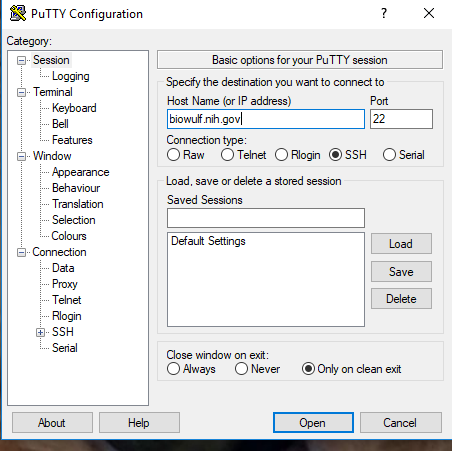 The Command line  [username@biowulf ~] $ “username” is your username@biowulf means you are logged into biowulf“~” indicates your home directoryWhen you see the dollar sign “$”, you know you are at the command lineIf you don’t see the dollar sign, something is going on (running a program)Handy unix commands pwd (print working directory)ls (list contents)cd (change directory)cd .. (go to home directory)cd /home/pathtofile less – peek inside a file, press “q” to quitls -l (list details)ls -a (list hidden . files)rm (remove file)rmdir (remove directory)mkdir (make directory)nano file.txt (nano editor for creating files)move – move or rename filesUnix tips and tricksUse the “up arrow” to go back to the previous commandUse “tab complete” to finish typing a uniquely named file, directory or programFile transfer connections to BiowulfGlobus.orgSetup your Globus endpoint (only need to do this one time)Open Globus Connect Personal (need to do this every time)Go to globus.orgChoose your personal endpointChoose a folder on biowulfClick the blue arrowYou get an e-mail when it’s done!Need to have helix/biowulf account to get globus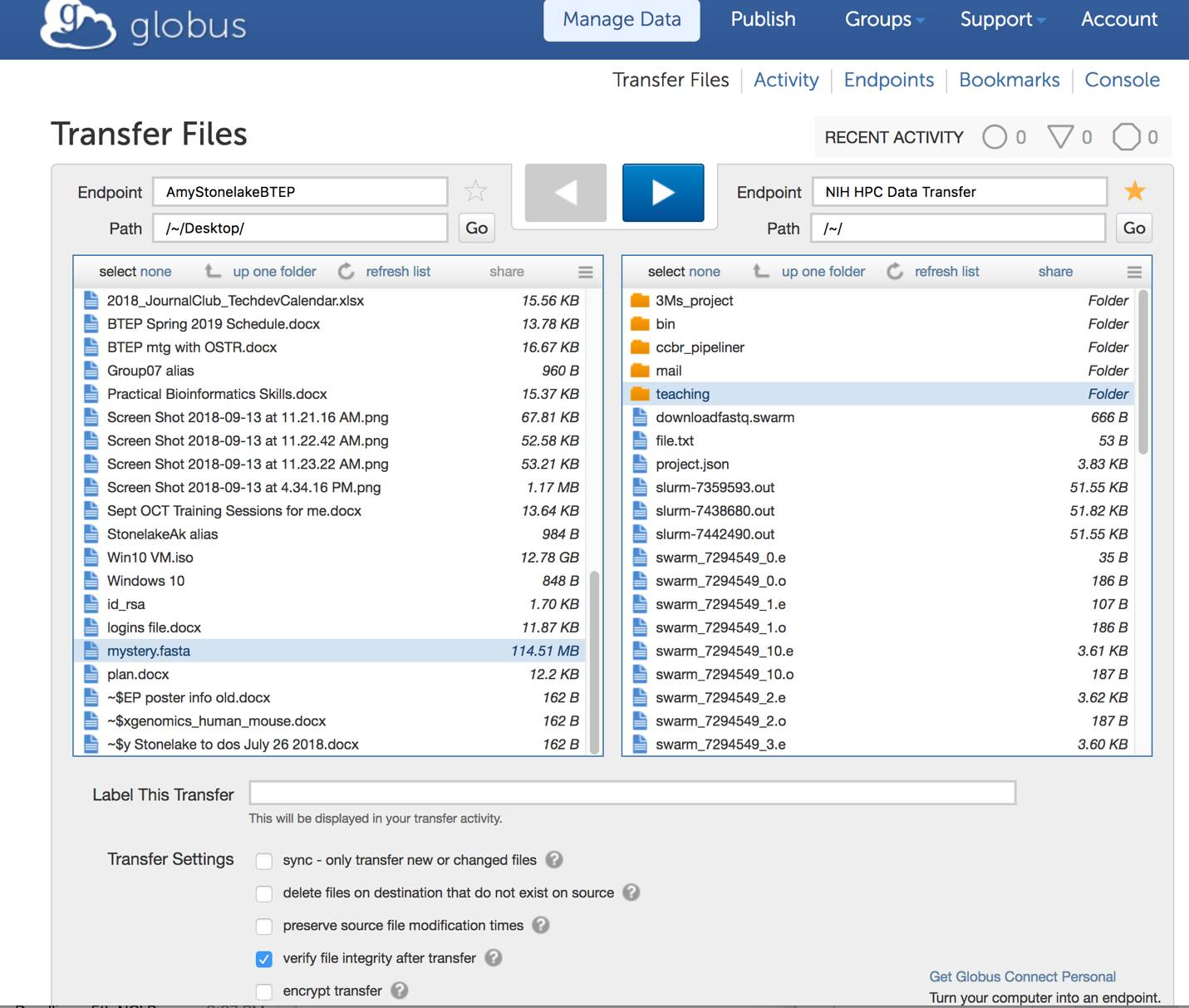 Mount a driveMac – “Go” -> ”Connect to server”PC - ”Computer”, “Tools” then “Map Network Drive” tabBe sure to set host as “smb://biowulf.nih.gov””See instructions on hpc.nih.gov (Biowulf) – “How To – Transfer Files”, “Transferring data to/from the NIH HPC systems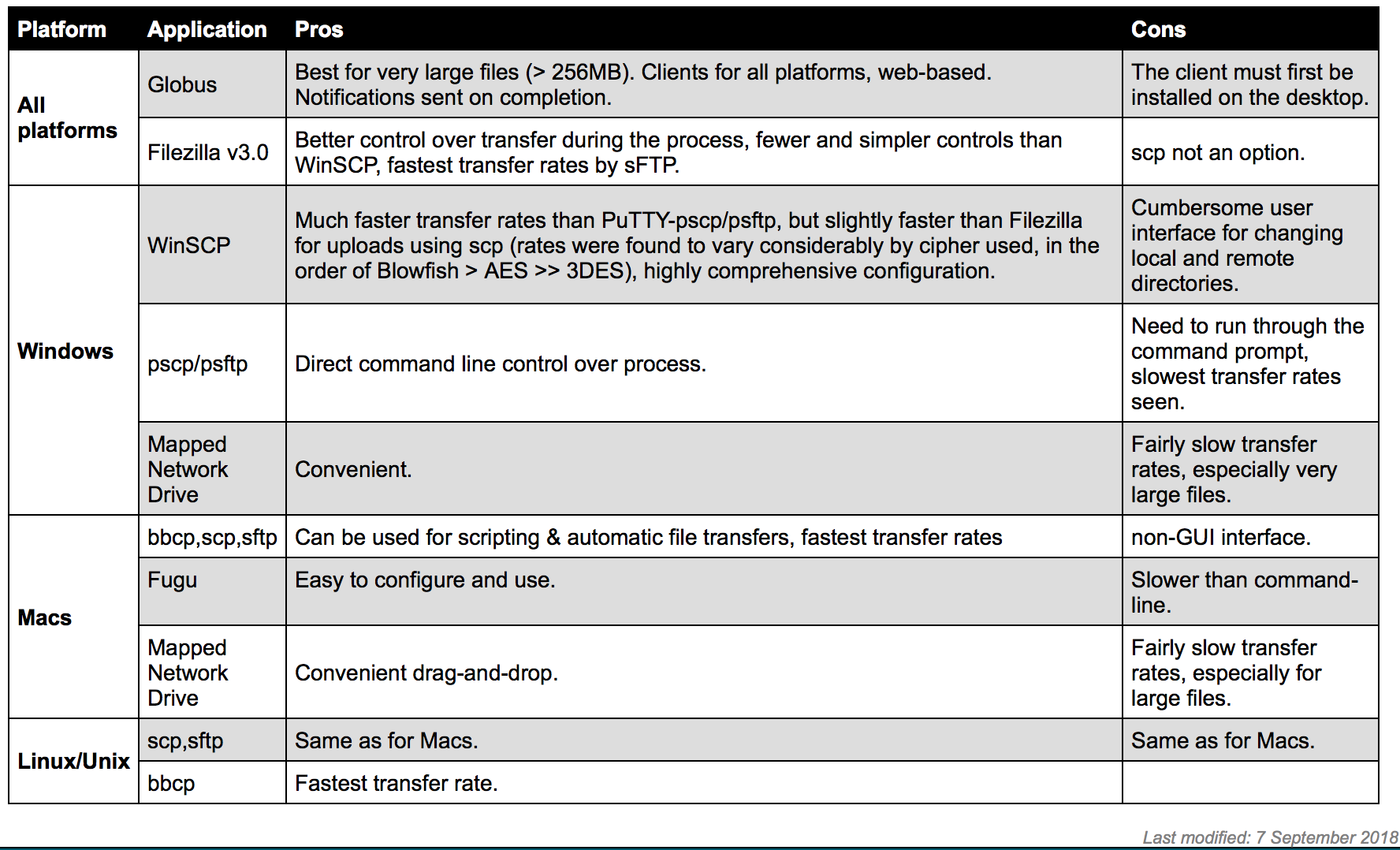 Secure ftp (sftp) or secure copy protocol (scp) FileZilla – be sure to get a clean copy! Mac OSX:http://packages.partek.com/bin/filezilla/fz-osx.app.tar.bz2Windows 32-bit:http://packages.partek.com/bin/filezilla/fz-win32.exeWindows 64-bit:http://packages.partek.com/bin/filezilla/fz-win64.exe FileZilla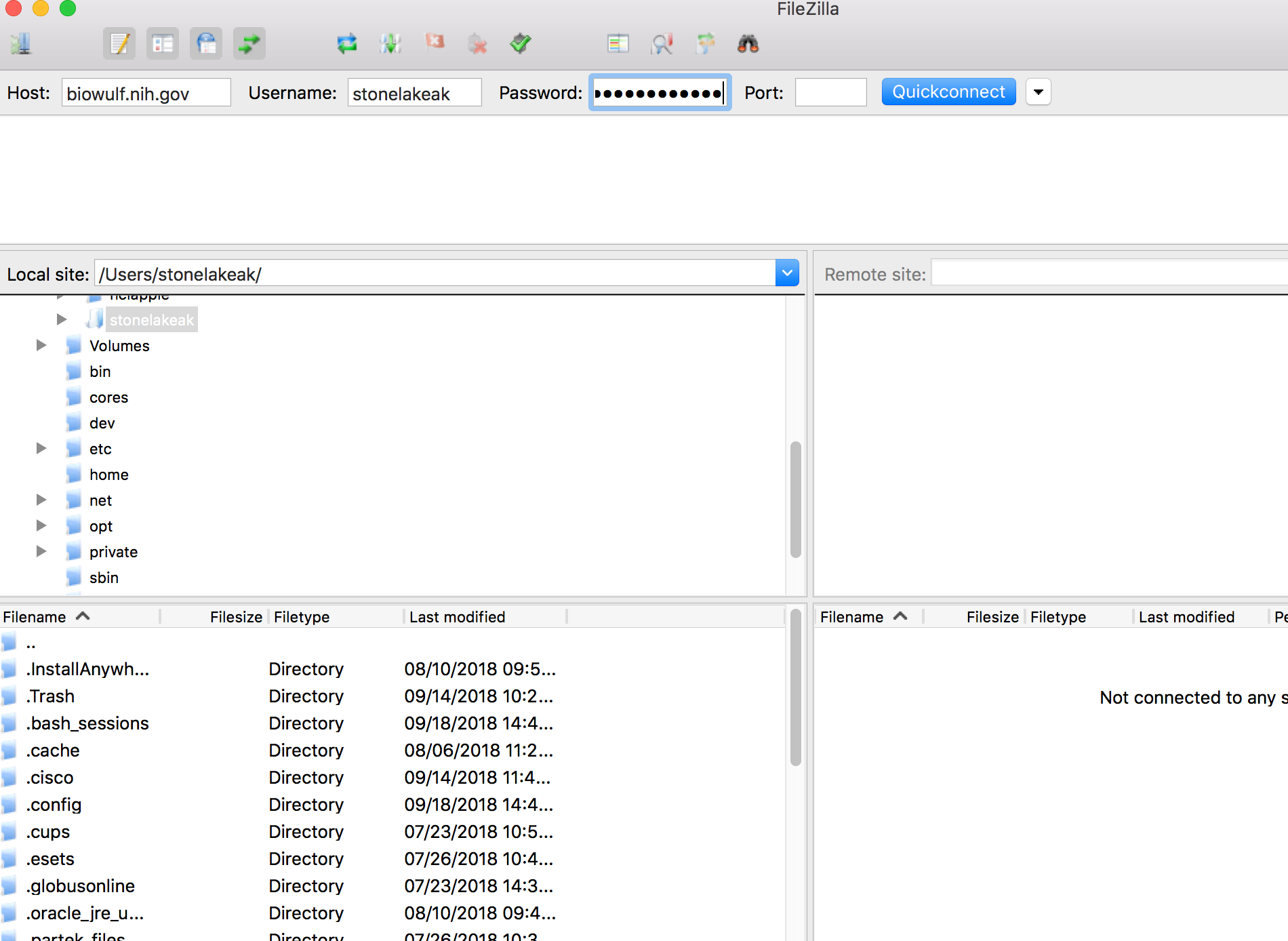 FileZilla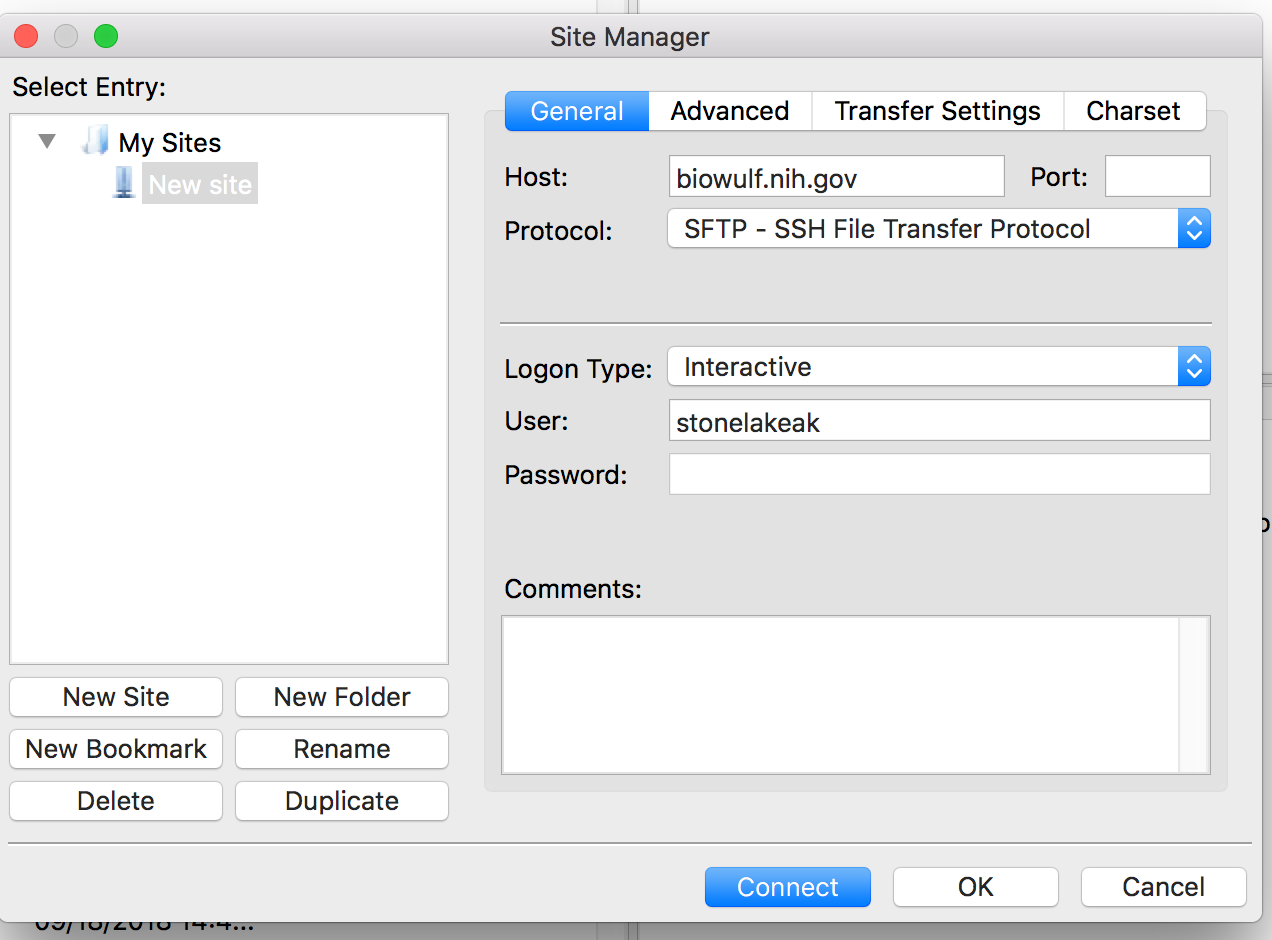 WinSCP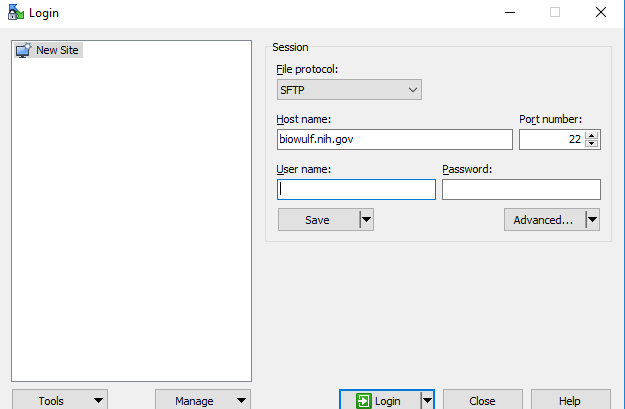 File FormatsFASTA format format has a header line followed by sequence data>this_is_the_name_of_the_sequenceACAGATAGACCAGATGACAGACAGATTFASTQ – contains both sequence data and quality scoresSAM – stores biological sequence aligned to a referenceBAM – binary format of SAM, can be indexedModules (fastqc, fastxtoolkit, blast, samtools, bowtie)Use “module load” command“module avail” to see list of all modules“module spider” to do text matching on module namemodule load fastqcfastqc read1.fastqfastqc read2.fastqGenerates html report you can download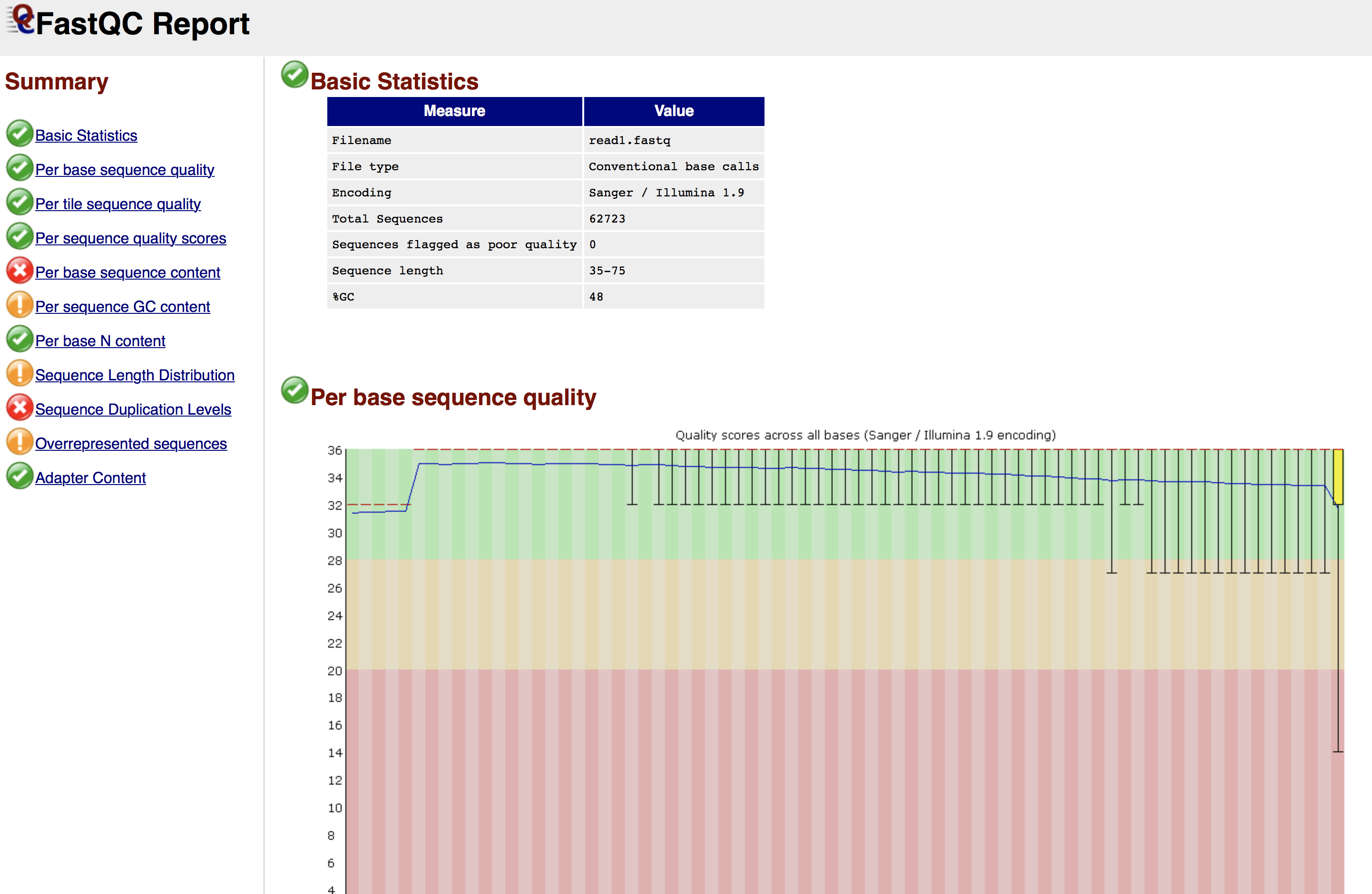 module load fastxtoolkitfastq_to_fasta -i input_file – o output_filemodule load bowtie/2bowtie2 -x /fdb/bowtie2.DELETE/hg19 -1 read1.fastq -2 read2.fastq -S aligned.sammodule load samtoolssamtools view -b aligned.sam >aligned.bamsamtools sort aligned.bam >aligned_sorted.bamsamtools index aligned_sorted.bam module load blasteasyblast for interactive modecreate .swarm file for large batches of sequence data8.   IGV (Integrated Genome Viewer)   - software.broadinstitute.org9. Additional resourcesBook ->“Unix and Perl to the Rescue, A Field Guide for the Life Sciences (and Other Data-rich Pursuits)”, Keith R. Bradnam & Ian Korf, 2012Web Site -> korflab.ucdavis.edu, Unix and Perl Primer for Biologists, Korf Lab, UC Davishpc.nih.gov (Biowulf)Unix cheat sheet (Fosswire.com)9. Additional resourcesBook ->“Unix and Perl to the Rescue, A Field Guide for the Life Sciences (and Other Data-rich Pursuits)”, Keith R. Bradnam & Ian Korf, 2012Web Site -> korflab.ucdavis.edu, Unix and Perl Primer for Biologists, Korf Lab, UC Davishpc.nih.gov (Biowulf)Unix cheat sheet (Fosswire.com)